 Уполномоченный по защите прав участников образовательного процессаУВАЖАЕМЫЕ РОДИТЕЛИ И ПЕДАГОГИ! В нашем детском саду работает общественный Уполномоченный по защите прав участников образовательного процесса Малахова Светлана НиколаевнаОсновные функции Уполномоченного в ДОУ:- содействует правовому просвещению участников образовательного процесса;- содействует восстановлению нарушенных прав участников образовательного процесса;- оказывает помощь законным представителям несовершеннолетних в регулировании детско-родительских отношений;- информирует  родителей (законных представителей) несовершеннолетних обучающихся, семей, педагогических работников и других  участников образовательного процесса по вопросам защиты их прав.Цель: обеспечение защиты прав ребенка, их соблюдение педагогическими работниками образовательного процесса и родителями (законными представителями) несовершеннолетних обучающихся.Задачи:создание условий для формирования у детей правовой компетентности;ознакомление детей в соответствующей их возрасту форме с социально-правовыми нормами и правилами поведения;формирование у детей социальной ответственности,  способности понимать и оценивать свои поступки и поступки окружающих людей;воспитание у детей уважительного и терпимого отношения к людям независимо от их происхождения,  расовой и национальной принадлежности,  языка,  пола,  внешнего облика и физических недостатков;содействие процессу формирования у детей чувства собственного достоинства, своего мнения, умений конструктивного разрешения конфликтов и споров;воспитание уважения к достоинству и мнению другого;создание в ДОУ правового пространства;повышение уровня правовой культуры педагогического состава ДОУ и родителей;создание условий для организации взаимодействия семьи и ДОУ по вопросам правового воспитания и вовлечения родителей в правовоспитательный процесс;формирование у родителей понимания ответственности за ребенка,  за соблюдение его прав, необходимости создания в семье взаимоотношений, основанных на понимании, заботе, ненасильственных способах общения В течение года
Изучение нормативно – правовой базы по защите прав человека
Создание благоприятной психологической обстановки  участников образовательного процесса. 
Оформление информационно - правового стенда  в детском саду
Ведение журнала регистрации обращений
Непрерывное самообразование Уполномоченного по правам и изучение новой информации. 
Контроль соблюдений норм САН ПинС родителями
Посещение родительских собраний.
Правовое просвещение родителей.
Работа с обращениями, жалобами участников образовательного процесса.
Индивидуальные и групповые консультации по запросам.
Содействовать в регулировании взаимоотношений родителей с детьми в конфликтных ситуациях
Оформление стенда «Защита прав детей в семье» с конкретными рекомендациями по воспитанию детей в духе уважения и соблюдения прав и свобод человека.
Памятки  для  родителей: Семь  правил  для  взрослых. Типы родительской  любви. Пять  рецептов  избавления  от  гнева. Четыре заповеди  мудрого  родителя. Ребенок  учится  тому, чему  его  учит жизнь. Советы  для  родителей, не  чувствующих  любви  к  своему ребенкуС педагогами
Правовое просвещение воспитателей.
Изучение проблемных ситуаций, возникающих в общении с родителями.
Изготовление стендов, рекламы, призывающей к активной защите прав детей.Календарь правовых дат:1 июня— Международный день защиты детей.4 июня — Международный день детей – жертв агрессии.20 ноября — Всемирный день прав ребенка.
24 ноября - День матери3 декабря — Международный день инвалидов10 декабря — День прав человека.12 декабря — День конституции Российской ФедерацииУполномоченный по правам ребенка Российской Федерации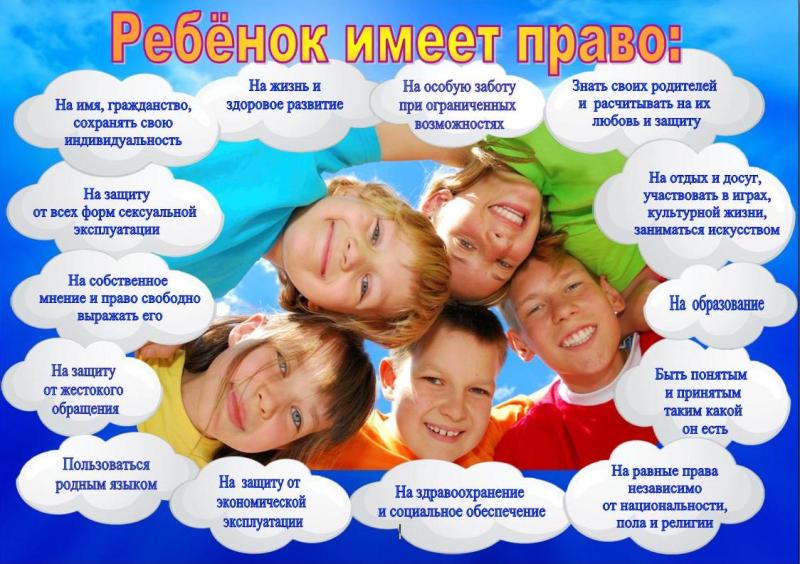 Павел Алексеевич АстаховКОНТАКТЫ:Телефон:     +7 (499) 2517740Факс:     +7 (495) 2217066Адрес:     125993, г. Москва, ГСП-3, Миусская пл., д.7 стр. 1e-mail: rfdeti@yandex.ru (только для информационных сообщений)Адрес сайта: http://rfdeti.ruУполномоченный при отделе образования администрации Будённовского муниципального района по правам ребенкаРачицкая Е.А.КОНТАКТЫ:Отдел образования администрации Будённовского муниципального районаАдрес: 356800 г. Будённовск, ул. Октябрьская, 49Т. 7-15-12Уполномоченный в МДОУ д/с №4 «Колокольчик» по правам ребенкаМалахова С.Н. приказ от 18 марта 2016 г. № 35 - ОДКОНТАКТЫ:Адрес: 356821 с. Новая Жизнь, Буденновского района, Ставропольского края, ул. Кировская,19 «в»Т. 96-1-6989197375653Родителям о воспитании детейВоспитывая ребенка, старайтесь придерживаться следующих правил:1. Любите своего ребенка, и пусть он никогда не усомнится в этом.2. Принимайте ребенка таким, как он есть – со всеми его достоинствами и недостатками.3. Опирайтесь на лучшее в ребенке, верьте в его возможности.4. Старайтесь внушать ребенку веру в себя и свои силы.5.Стремитесь понять своего ребенка, заглянуть в его мысли и чувства, ставьте себя на его место.6. Создайте условия для успеха ребенка, дайте ему возможность почувствовать себя сильным, умелым, удачливым.7. Не пытайтесь реализовать в ребенке свои несбывшиеся мечты и желания.8. Помните, что воспитывают не слова, а личный пример.9. Не сравнивайте своего ребенка с другими детьми, особенно не ставьте их в пример.Помните, что каждый ребенок      неповторим и уникален.10. Не рассчитывайте на то, что ребенок вырастет таким, как вы хотите.11. Помните, что ответственность за воспитание своего ребенка несете именно ВЫ. 